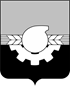 АДМИНИСТРАЦИЯ ГОРОДА КЕМЕРОВОПОСТАНОВЛЕНИЕот 02.04.2020 № 928Об условиях приватизации нежилых помещений, расположенных по адресу: г. Кемерово, ул. Предзаводская, 2а  В соответствии с Федеральным законом от 21.12.2001 № 178-ФЗ 
«О приватизации государственного и муниципального имущества», положением «О порядке приватизации муниципального имущества города Кемерово», утвержденным решением Кемеровского городского Совета народных депутатов от 24.04.2015 № 403, положением «Об организации и проведении продажи государственного или муниципального имущества в электронной форме», утвержденным постановлением Правительства РФ 
№ 860 от 27.08.2012, Прогнозным планом приватизации муниципального имущества города Кемерово на 2020 год, утвержденным решением Кемеровского городского Совета народных депутатов от 29.11.2019 № 276, отчетом об оценке рыночной стоимости от 04.03.2020 № 1-55/2, выполненным ООО «Независимый экспертно-консалтинговый центр»:1. Утвердить условия приватизации нежилых помещений общей площадью 150,20 кв.м (кадастровые номера: 42:24:0101015:5591, 42:24:0101015:5587, 42:24:0101015:5590), расположенных по адресу:                       г. Кемерово, ул. Предзаводская, 2а.1.1. Установить способ приватизации – продажа муниципального имущества в электронной форме на аукционе.1.2. Установить форму подачи предложений о цене – открытая.1.3. Установить начальную цену нежилых помещений в соответствии с отчетом об оценке рыночной стоимости в размере 3 055 000 (три миллиона пятьдесят пять тысяч) рублей с учетом НДС.2. Комитету по работе со средствами массовой информации 
администрации города Кемерово (Е.А.Дубкова) обеспечить официальное опубликование настоящего постановления.3. Контроль за исполнением данного постановления возложить 
на  председателя комитета по управлению муниципальным имуществом города Кемерово Н.Ю.Хаблюка.Глава города 						                             И.В.Середюк